Önemli Not: Bu form bilgi amaçlı oluşturulmuştur. Araç Etiketi talebi ArgePortal Sisteminden gerçekleştirilebilir.ARAÇ TANITIM PULU (STİCKER) İSTEK FORMUARAÇ TANITIM PULU (STİCKER) İSTEK FORMUARAÇ TANITIM PULU (STİCKER) İSTEK FORMUARAÇ TANITIM PULU (STİCKER) İSTEK FORMUARAÇ TANITIM PULU (STİCKER) İSTEK FORMUARAÇ TANITIM PULU (STİCKER) İSTEK FORMUARAÇ TANITIM PULU (STİCKER) İSTEK FORMUARAÇ TANITIM PULU (STİCKER) İSTEK FORMUARAÇ TANITIM PULU (STİCKER) İSTEK FORMUARAÇ TANITIM PULU (STİCKER) İSTEK FORMUARAÇ TANITIM PULU (STİCKER) İSTEK FORMUARAÇ TANITIM PULU (STİCKER) İSTEK FORMUARAÇ TANITIM PULU (STİCKER) İSTEK FORMUARAÇ TANITIM PULU (STİCKER) İSTEK FORMUARAÇ TANITIM PULU (STİCKER) İSTEK FORMUARAÇ TANITIM PULU (STİCKER) İSTEK FORMUSeri No:Seri No: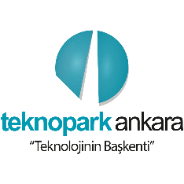 ARAÇ TANITIM PULU (STİCKER) İSTEK FORMUARAÇ TANITIM PULU (STİCKER) İSTEK FORMUARAÇ TANITIM PULU (STİCKER) İSTEK FORMUARAÇ TANITIM PULU (STİCKER) İSTEK FORMUARAÇ TANITIM PULU (STİCKER) İSTEK FORMUARAÇ TANITIM PULU (STİCKER) İSTEK FORMUARAÇ TANITIM PULU (STİCKER) İSTEK FORMUARAÇ TANITIM PULU (STİCKER) İSTEK FORMUARAÇ TANITIM PULU (STİCKER) İSTEK FORMUARAÇ TANITIM PULU (STİCKER) İSTEK FORMUARAÇ TANITIM PULU (STİCKER) İSTEK FORMUARAÇ TANITIM PULU (STİCKER) İSTEK FORMUARAÇ TANITIM PULU (STİCKER) İSTEK FORMUARAÇ TANITIM PULU (STİCKER) İSTEK FORMUARAÇ TANITIM PULU (STİCKER) İSTEK FORMUARAÇ TANITIM PULU (STİCKER) İSTEK FORMUSeri No:Seri No:ARAÇ TANITIM PULU (STİCKER) İSTEK FORMUARAÇ TANITIM PULU (STİCKER) İSTEK FORMUARAÇ TANITIM PULU (STİCKER) İSTEK FORMUARAÇ TANITIM PULU (STİCKER) İSTEK FORMUARAÇ TANITIM PULU (STİCKER) İSTEK FORMUARAÇ TANITIM PULU (STİCKER) İSTEK FORMUARAÇ TANITIM PULU (STİCKER) İSTEK FORMUARAÇ TANITIM PULU (STİCKER) İSTEK FORMUARAÇ TANITIM PULU (STİCKER) İSTEK FORMUARAÇ TANITIM PULU (STİCKER) İSTEK FORMUARAÇ TANITIM PULU (STİCKER) İSTEK FORMUARAÇ TANITIM PULU (STİCKER) İSTEK FORMUARAÇ TANITIM PULU (STİCKER) İSTEK FORMUARAÇ TANITIM PULU (STİCKER) İSTEK FORMUARAÇ TANITIM PULU (STİCKER) İSTEK FORMUARAÇ TANITIM PULU (STİCKER) İSTEK FORMURevizyon NoRevizyon No11ARAÇ TANITIM PULU (STİCKER) İSTEK FORMUARAÇ TANITIM PULU (STİCKER) İSTEK FORMUARAÇ TANITIM PULU (STİCKER) İSTEK FORMUARAÇ TANITIM PULU (STİCKER) İSTEK FORMUARAÇ TANITIM PULU (STİCKER) İSTEK FORMUARAÇ TANITIM PULU (STİCKER) İSTEK FORMUARAÇ TANITIM PULU (STİCKER) İSTEK FORMUARAÇ TANITIM PULU (STİCKER) İSTEK FORMUARAÇ TANITIM PULU (STİCKER) İSTEK FORMUARAÇ TANITIM PULU (STİCKER) İSTEK FORMUARAÇ TANITIM PULU (STİCKER) İSTEK FORMUARAÇ TANITIM PULU (STİCKER) İSTEK FORMUARAÇ TANITIM PULU (STİCKER) İSTEK FORMUARAÇ TANITIM PULU (STİCKER) İSTEK FORMUARAÇ TANITIM PULU (STİCKER) İSTEK FORMUARAÇ TANITIM PULU (STİCKER) İSTEK FORMURevizyon TarihiRevizyon TarihiARAÇ TANITIM PULU (STİCKER) İSTEK FORMUARAÇ TANITIM PULU (STİCKER) İSTEK FORMUARAÇ TANITIM PULU (STİCKER) İSTEK FORMUARAÇ TANITIM PULU (STİCKER) İSTEK FORMUARAÇ TANITIM PULU (STİCKER) İSTEK FORMUARAÇ TANITIM PULU (STİCKER) İSTEK FORMUARAÇ TANITIM PULU (STİCKER) İSTEK FORMUARAÇ TANITIM PULU (STİCKER) İSTEK FORMUARAÇ TANITIM PULU (STİCKER) İSTEK FORMUARAÇ TANITIM PULU (STİCKER) İSTEK FORMUARAÇ TANITIM PULU (STİCKER) İSTEK FORMUARAÇ TANITIM PULU (STİCKER) İSTEK FORMUARAÇ TANITIM PULU (STİCKER) İSTEK FORMUARAÇ TANITIM PULU (STİCKER) İSTEK FORMUARAÇ TANITIM PULU (STİCKER) İSTEK FORMUARAÇ TANITIM PULU (STİCKER) İSTEK FORMUKullanıcıKullanıcıARAÇ TANITIM PULU (STİCKER) İSTEK FORMUARAÇ TANITIM PULU (STİCKER) İSTEK FORMUARAÇ TANITIM PULU (STİCKER) İSTEK FORMUARAÇ TANITIM PULU (STİCKER) İSTEK FORMUARAÇ TANITIM PULU (STİCKER) İSTEK FORMUARAÇ TANITIM PULU (STİCKER) İSTEK FORMUARAÇ TANITIM PULU (STİCKER) İSTEK FORMUARAÇ TANITIM PULU (STİCKER) İSTEK FORMUARAÇ TANITIM PULU (STİCKER) İSTEK FORMUARAÇ TANITIM PULU (STİCKER) İSTEK FORMUARAÇ TANITIM PULU (STİCKER) İSTEK FORMUARAÇ TANITIM PULU (STİCKER) İSTEK FORMUARAÇ TANITIM PULU (STİCKER) İSTEK FORMUARAÇ TANITIM PULU (STİCKER) İSTEK FORMUARAÇ TANITIM PULU (STİCKER) İSTEK FORMUARAÇ TANITIM PULU (STİCKER) İSTEK FORMUTarihTarihARAÇ TANITIM PULU (STİCKER) İSTEK FORMUARAÇ TANITIM PULU (STİCKER) İSTEK FORMUARAÇ TANITIM PULU (STİCKER) İSTEK FORMUARAÇ TANITIM PULU (STİCKER) İSTEK FORMUARAÇ TANITIM PULU (STİCKER) İSTEK FORMUARAÇ TANITIM PULU (STİCKER) İSTEK FORMUARAÇ TANITIM PULU (STİCKER) İSTEK FORMUARAÇ TANITIM PULU (STİCKER) İSTEK FORMUARAÇ TANITIM PULU (STİCKER) İSTEK FORMUARAÇ TANITIM PULU (STİCKER) İSTEK FORMUARAÇ TANITIM PULU (STİCKER) İSTEK FORMUARAÇ TANITIM PULU (STİCKER) İSTEK FORMUARAÇ TANITIM PULU (STİCKER) İSTEK FORMUARAÇ TANITIM PULU (STİCKER) İSTEK FORMUARAÇ TANITIM PULU (STİCKER) İSTEK FORMUARAÇ TANITIM PULU (STİCKER) İSTEK FORMUTarihTarihSTİCKER TÜRÜSTİCKER TÜRÜSTİCKER TÜRÜAKADEMİK PERSONELMEZUNMEZUNMEZUNMEZUNSTAJYERSTAJYERSTAJYERFİRMA PERSONELİMİSAFİRMİSAFİRMİSAFİRMİSAFİRİDARİ PERSONELİDARİ PERSONELİDARİ PERSONELSÜRÜCÜYE AİT BİLGİLERSÜRÜCÜYE AİT BİLGİLERSÜRÜCÜYE AİT BİLGİLERSÜRÜCÜYE AİT BİLGİLERSÜRÜCÜYE AİT BİLGİLERSÜRÜCÜYE AİT BİLGİLERSÜRÜCÜYE AİT BİLGİLERSÜRÜCÜYE AİT BİLGİLERSÜRÜCÜYE AİT BİLGİLERSÜRÜCÜYE AİT BİLGİLERSÜRÜCÜYE AİT BİLGİLERSÜRÜCÜYE AİT BİLGİLERSÜRÜCÜYE AİT BİLGİLERSÜRÜCÜYE AİT BİLGİLERSÜRÜCÜYE AİT BİLGİLERSÜRÜCÜYE AİT BİLGİLERSÜRÜCÜYE AİT BİLGİLERSÜRÜCÜYE AİT BİLGİLERSÜRÜCÜYE AİT BİLGİLERSÜRÜCÜYE AİT BİLGİLERSÜRÜCÜYE AİT BİLGİLERSÜRÜCÜYE AİT BİLGİLERSÜRÜCÜYE AİT BİLGİLERSÜRÜCÜYE AİT BİLGİLERADI SOYADIADI SOYADIADI SOYADIADI SOYADIADI SOYADIADI SOYADIADI SOYADIADI SOYADIADI SOYADIADI SOYADIÜNVANIÜNVANIÜNVANIÜNVANIÜNVANIÜNVANIÜNVANIÜNVANIÜNVANIÜNVANIFİRMA ADIFİRMA ADIFİRMA ADIFİRMA ADIFİRMA ADIFİRMA ADIFİRMA ADIFİRMA ADIFİRMA ADIFİRMA ADIKAN GRUBUKAN GRUBUKAN GRUBUKAN GRUBUKAN GRUBUKAN GRUBUKAN GRUBUKAN GRUBUKAN GRUBUKAN GRUBUTANITIM PULU İSTENDİĞİNDE BULUNANIN ARAÇ SAHİBİ
İLE YAKINLIĞITANITIM PULU İSTENDİĞİNDE BULUNANIN ARAÇ SAHİBİ
İLE YAKINLIĞITANITIM PULU İSTENDİĞİNDE BULUNANIN ARAÇ SAHİBİ
İLE YAKINLIĞITANITIM PULU İSTENDİĞİNDE BULUNANIN ARAÇ SAHİBİ
İLE YAKINLIĞITANITIM PULU İSTENDİĞİNDE BULUNANIN ARAÇ SAHİBİ
İLE YAKINLIĞITANITIM PULU İSTENDİĞİNDE BULUNANIN ARAÇ SAHİBİ
İLE YAKINLIĞITANITIM PULU İSTENDİĞİNDE BULUNANIN ARAÇ SAHİBİ
İLE YAKINLIĞITANITIM PULU İSTENDİĞİNDE BULUNANIN ARAÇ SAHİBİ
İLE YAKINLIĞITANITIM PULU İSTENDİĞİNDE BULUNANIN ARAÇ SAHİBİ
İLE YAKINLIĞITANITIM PULU İSTENDİĞİNDE BULUNANIN ARAÇ SAHİBİ
İLE YAKINLIĞIEMAİL ADRESİEMAİL ADRESİEMAİL ADRESİEMAİL ADRESİEMAİL ADRESİEMAİL ADRESİEMAİL ADRESİEMAİL ADRESİEMAİL ADRESİEMAİL ADRESİCEPTELEFON NOCEPTELEFON NOCEPTELEFON NOCEPTELEFON NOCEPTELEFON NOCEPTELEFON NOCEPTELEFON NOCEPTELEFON NOCEPTELEFON NOCEPTELEFON NOEV ADRESİEV ADRESİEV ADRESİEV ADRESİEV ADRESİEV ADRESİEV ADRESİEV ADRESİEV ADRESİEV ADRESİARACA AİT BİLGİLERARACA AİT BİLGİLERARACA AİT BİLGİLERARACA AİT BİLGİLERARACA AİT BİLGİLERARACA AİT BİLGİLERARACA AİT BİLGİLERARACA AİT BİLGİLERARACA AİT BİLGİLERARACA AİT BİLGİLERARACA AİT BİLGİLERARACA AİT BİLGİLERARACA AİT BİLGİLERARACA AİT BİLGİLERARACA AİT BİLGİLERARACA AİT BİLGİLERARACA AİT BİLGİLERARACA AİT BİLGİLERARACA AİT BİLGİLERARACA AİT BİLGİLERARACA AİT BİLGİLERARACA AİT BİLGİLERARACA AİT BİLGİLERARACA AİT BİLGİLERPLAKA NOPLAKA NOPLAKA NOPLAKA NOPLAKA NOPLAKA NOPLAKA NOPLAKA NOPLAKA NOPLAKA NOMARKASI – TİPİMARKASI – TİPİMARKASI – TİPİMARKASI – TİPİMARKASI – TİPİMARKASI – TİPİMARKASI – TİPİMARKASI – TİPİMARKASI – TİPİMARKASI – TİPİRUHSAT SAHİBİNİN ADI SOYADIRUHSAT SAHİBİNİN ADI SOYADIRUHSAT SAHİBİNİN ADI SOYADIRUHSAT SAHİBİNİN ADI SOYADIRUHSAT SAHİBİNİN ADI SOYADIRUHSAT SAHİBİNİN ADI SOYADIRUHSAT SAHİBİNİN ADI SOYADIRUHSAT SAHİBİNİN ADI SOYADIRUHSAT SAHİBİNİN ADI SOYADIRUHSAT SAHİBİNİN ADI SOYADIİSTEK SAHİBİNİNİSTEK SAHİBİNİNİSTEK SAHİBİNİNİSTEK SAHİBİNİNİSTEK SAHİBİNİNİSTEK SAHİBİNİNİSTEK SAHİBİNİNİSTEK SAHİBİNİNİSTEK SAHİBİNİNİSTEK SAHİBİNİNİSTEK SAHİBİNİNİSTEK SAHİBİNİNİSTEK SAHİBİNİNİSTEK SAHİBİNİNİSTEK SAHİBİNİNİSTEK SAHİBİNİNİSTEK SAHİBİNİNİSTEK SAHİBİNİNİSTEK SAHİBİNİNİSTEK SAHİBİNİNİSTEK SAHİBİNİNİSTEK SAHİBİNİNİSTEK SAHİBİNİNİSTEK SAHİBİNİNADI SOYADIADI SOYADIADI SOYADIADI SOYADIADI SOYADIİMZASIİMZASIİMZASIİMZASIİMZASITARİHTARİHTARİHTARİHDEKONT BİLGİLERİDEKONT BİLGİLERİDEKONT BİLGİLERİDEKONT BİLGİLERİDEKONT BİLGİLERİDEKONT BİLGİLERİDEKONT BİLGİLERİDEKONT BİLGİLERİDEKONT BİLGİLERİDEKONT BİLGİLERİDEKONT BİLGİLERİDEKONT BİLGİLERİDEKONT BİLGİLERİDEKONT BİLGİLERİDEKONT BİLGİLERİDEKONT BİLGİLERİDEKONT BİLGİLERİDEKONT BİLGİLERİDEKONT BİLGİLERİDEKONT BİLGİLERİDEKONT BİLGİLERİDEKONT BİLGİLERİDEKONT BİLGİLERİDEKONT BİLGİLERİKart Ücretini YatıranKart Ücretini YatıranKart Ücretini YatıranKart Ücretini YatıranKart Ücretini YatıranKart Ücretini YatıranKart Ücretini YatıranKart Ücretini YatıranKart Ücretini YatıranKart Ücretini YatıranÜcreti Yatıran (Ad/Soyadı)Ücreti Yatıran (Ad/Soyadı)Ücreti Yatıran (Ad/Soyadı)Ücreti Yatıran (Ad/Soyadı)Ücreti Yatıran (Ad/Soyadı)Ücreti Yatıran (Ad/Soyadı)Ücreti Yatıran (Ad/Soyadı)Ücreti Yatıran (Ad/Soyadı)Ücreti Yatıran (Ad/Soyadı)Ücreti Yatıran (Ad/Soyadı)FATURA BİLGİLERİFATURA BİLGİLERİFATURA BİLGİLERİFATURA BİLGİLERİFATURA BİLGİLERİFATURA BİLGİLERİFATURA BİLGİLERİFATURA BİLGİLERİFATURA BİLGİLERİFATURA BİLGİLERİFATURA BİLGİLERİFATURA BİLGİLERİFATURA BİLGİLERİFATURA BİLGİLERİFATURA BİLGİLERİFATURA BİLGİLERİFATURA BİLGİLERİFATURA BİLGİLERİFATURA BİLGİLERİFATURA BİLGİLERİFATURA BİLGİLERİFATURA BİLGİLERİFATURA BİLGİLERİFATURA BİLGİLERİFatura UnvanıFatura UnvanıFatura UnvanıFatura UnvanıFatura UnvanıFatura UnvanıFatura UnvanıFatura UnvanıFatura UnvanıFatura UnvanıVergi Dairesi/NoVergi Dairesi/NoVergi Dairesi/NoVergi Dairesi/NoVergi Dairesi/NoVergi Dairesi/NoVergi Dairesi/NoVergi Dairesi/NoVergi Dairesi/NoVergi Dairesi/NoFatura AdresiFatura AdresiFatura AdresiFatura AdresiFatura AdresiFatura AdresiFatura AdresiFatura AdresiFatura AdresiFatura AdresiEklerEklerEklerEklerEklerEklerEklerEklerEklerEklerONAYONAYONAYONAYONAYONAY1) Ruhsat Fotokopisi1) Ruhsat Fotokopisi1) Ruhsat Fotokopisi1) Ruhsat Fotokopisi1) Ruhsat Fotokopisi1) Ruhsat Fotokopisi1) Ruhsat Fotokopisi1) Ruhsat Fotokopisi1) Ruhsat Fotokopisi1) Ruhsat FotokopisiONAYONAYONAYONAYONAYONAY1) Ruhsat Fotokopisi1) Ruhsat Fotokopisi1) Ruhsat Fotokopisi1) Ruhsat Fotokopisi1) Ruhsat Fotokopisi1) Ruhsat Fotokopisi1) Ruhsat Fotokopisi1) Ruhsat Fotokopisi1) Ruhsat Fotokopisi1) Ruhsat Fotokopisi....../......./20....../......./20....../......./20....../......./20....../......./20....../......./202) Ruhsat Sahibinin Kimlik Fotokopisi2) Ruhsat Sahibinin Kimlik Fotokopisi2) Ruhsat Sahibinin Kimlik Fotokopisi2) Ruhsat Sahibinin Kimlik Fotokopisi2) Ruhsat Sahibinin Kimlik Fotokopisi2) Ruhsat Sahibinin Kimlik Fotokopisi2) Ruhsat Sahibinin Kimlik Fotokopisi2) Ruhsat Sahibinin Kimlik Fotokopisi2) Ruhsat Sahibinin Kimlik Fotokopisi2) Ruhsat Sahibinin Kimlik Fotokopisi....../......./20....../......./20....../......./20....../......./20....../......./20....../......./203) Aracı Kullanacak Kişinin Kimlik Fotokopisi3) Aracı Kullanacak Kişinin Kimlik Fotokopisi3) Aracı Kullanacak Kişinin Kimlik Fotokopisi3) Aracı Kullanacak Kişinin Kimlik Fotokopisi3) Aracı Kullanacak Kişinin Kimlik Fotokopisi3) Aracı Kullanacak Kişinin Kimlik Fotokopisi3) Aracı Kullanacak Kişinin Kimlik Fotokopisi3) Aracı Kullanacak Kişinin Kimlik Fotokopisi3) Aracı Kullanacak Kişinin Kimlik Fotokopisi3) Aracı Kullanacak Kişinin Kimlik Fotokopisi....../......./20....../......./20....../......./20....../......./20....../......./20....../......./203) Aracı Kullanacak Kişinin Kimlik Fotokopisi3) Aracı Kullanacak Kişinin Kimlik Fotokopisi3) Aracı Kullanacak Kişinin Kimlik Fotokopisi3) Aracı Kullanacak Kişinin Kimlik Fotokopisi3) Aracı Kullanacak Kişinin Kimlik Fotokopisi3) Aracı Kullanacak Kişinin Kimlik Fotokopisi3) Aracı Kullanacak Kişinin Kimlik Fotokopisi3) Aracı Kullanacak Kişinin Kimlik Fotokopisi3) Aracı Kullanacak Kişinin Kimlik Fotokopisi3) Aracı Kullanacak Kişinin Kimlik Fotokopisi4) Araç Giriş Kartı Ücret Dekontu4) Araç Giriş Kartı Ücret Dekontu4) Araç Giriş Kartı Ücret Dekontu4) Araç Giriş Kartı Ücret Dekontu4) Araç Giriş Kartı Ücret Dekontu4) Araç Giriş Kartı Ücret Dekontu4) Araç Giriş Kartı Ücret Dekontu4) Araç Giriş Kartı Ücret Dekontu4) Araç Giriş Kartı Ücret Dekontu4) Araç Giriş Kartı Ücret Dekontu5) Araç Kiralık ise Kira Sözleşme Fotokopisi5) Araç Kiralık ise Kira Sözleşme Fotokopisi5) Araç Kiralık ise Kira Sözleşme Fotokopisi5) Araç Kiralık ise Kira Sözleşme Fotokopisi5) Araç Kiralık ise Kira Sözleşme Fotokopisi5) Araç Kiralık ise Kira Sözleşme Fotokopisi5) Araç Kiralık ise Kira Sözleşme Fotokopisi5) Araç Kiralık ise Kira Sözleşme Fotokopisi5) Araç Kiralık ise Kira Sözleşme Fotokopisi5) Araç Kiralık ise Kira Sözleşme FotokopisiÜCRETİN YATIRILACAĞI BANKA HESAP NUMARASI:ÜCRETİN YATIRILACAĞI BANKA HESAP NUMARASI:ÜCRETİN YATIRILACAĞI BANKA HESAP NUMARASI:ÜCRETİN YATIRILACAĞI BANKA HESAP NUMARASI:ÜCRETİN YATIRILACAĞI BANKA HESAP NUMARASI:ÜCRETİN YATIRILACAĞI BANKA HESAP NUMARASI:ÜCRETİN YATIRILACAĞI BANKA HESAP NUMARASI:ÜCRETİN YATIRILACAĞI BANKA HESAP NUMARASI:ÜCRETİN YATIRILACAĞI BANKA HESAP NUMARASI:ÜCRETİN YATIRILACAĞI BANKA HESAP NUMARASI:ÜCRETİN YATIRILACAĞI BANKA HESAP NUMARASI:ÜCRETİN YATIRILACAĞI BANKA HESAP NUMARASI:ÜCRETİN YATIRILACAĞI BANKA HESAP NUMARASI:ÜCRETİN YATIRILACAĞI BANKA HESAP NUMARASI:ÜCRETİN YATIRILACAĞI BANKA HESAP NUMARASI:ÜCRETİN YATIRILACAĞI BANKA HESAP NUMARASI:Ankara Teknopark Teknoloji Geliştirme Bölgesi Yönetici A.Ş.Ankara Teknopark Teknoloji Geliştirme Bölgesi Yönetici A.Ş.Ankara Teknopark Teknoloji Geliştirme Bölgesi Yönetici A.Ş.Ankara Teknopark Teknoloji Geliştirme Bölgesi Yönetici A.Ş.Ankara Teknopark Teknoloji Geliştirme Bölgesi Yönetici A.Ş.Ankara Teknopark Teknoloji Geliştirme Bölgesi Yönetici A.Ş.Ankara Teknopark Teknoloji Geliştirme Bölgesi Yönetici A.Ş.Ankara Teknopark Teknoloji Geliştirme Bölgesi Yönetici A.Ş.Ankara Teknopark Teknoloji Geliştirme Bölgesi Yönetici A.Ş.Ankara Teknopark Teknoloji Geliştirme Bölgesi Yönetici A.Ş.Ankara Teknopark Teknoloji Geliştirme Bölgesi Yönetici A.Ş.Ankara Teknopark Teknoloji Geliştirme Bölgesi Yönetici A.Ş.Ankara Teknopark Teknoloji Geliştirme Bölgesi Yönetici A.Ş.Ankara Teknopark Teknoloji Geliştirme Bölgesi Yönetici A.Ş.Ankara Teknopark Teknoloji Geliştirme Bölgesi Yönetici A.Ş.Ankara Teknopark Teknoloji Geliştirme Bölgesi Yönetici A.Ş.